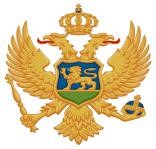 CRNA GORA SKUPŠTINA Administrativni odbor OBRAZAC ZA PREDLOG ZA IMENOVANJE ČLANA SAVJETA RTCG Administrativnom odboru Skupštine Crne Gore na osnovu člana 29 Zakona o nacionalnom javnom emiteru Radio i Televizija Crne Gore („Službeni list CG”, 79/8, 45/12, 43/16 i 54/16), _______________________________________________________________________ ,                                                  ( naziv ovlašćenog predlagača)  podnosi Predlog za člana Savjeta RTCG : U _______________, dana _______ 2019. god. 	 	     _____________________        M.P.       ime i prezime predlagača                            _________________________ .                                                                                                              potpis predlagača 	 Obrazac AO-00-03 Obrazac za predlog za imenovanje člana Savjeta RTCG 